BUDUJEMY DLA WAS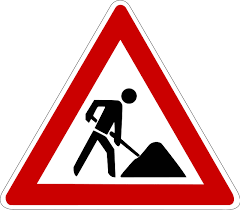 PRZEPRASZAMY ZA UTRUDNIENIAPREZYDENT MIASTA ŚWIĘTOCHŁOWICE